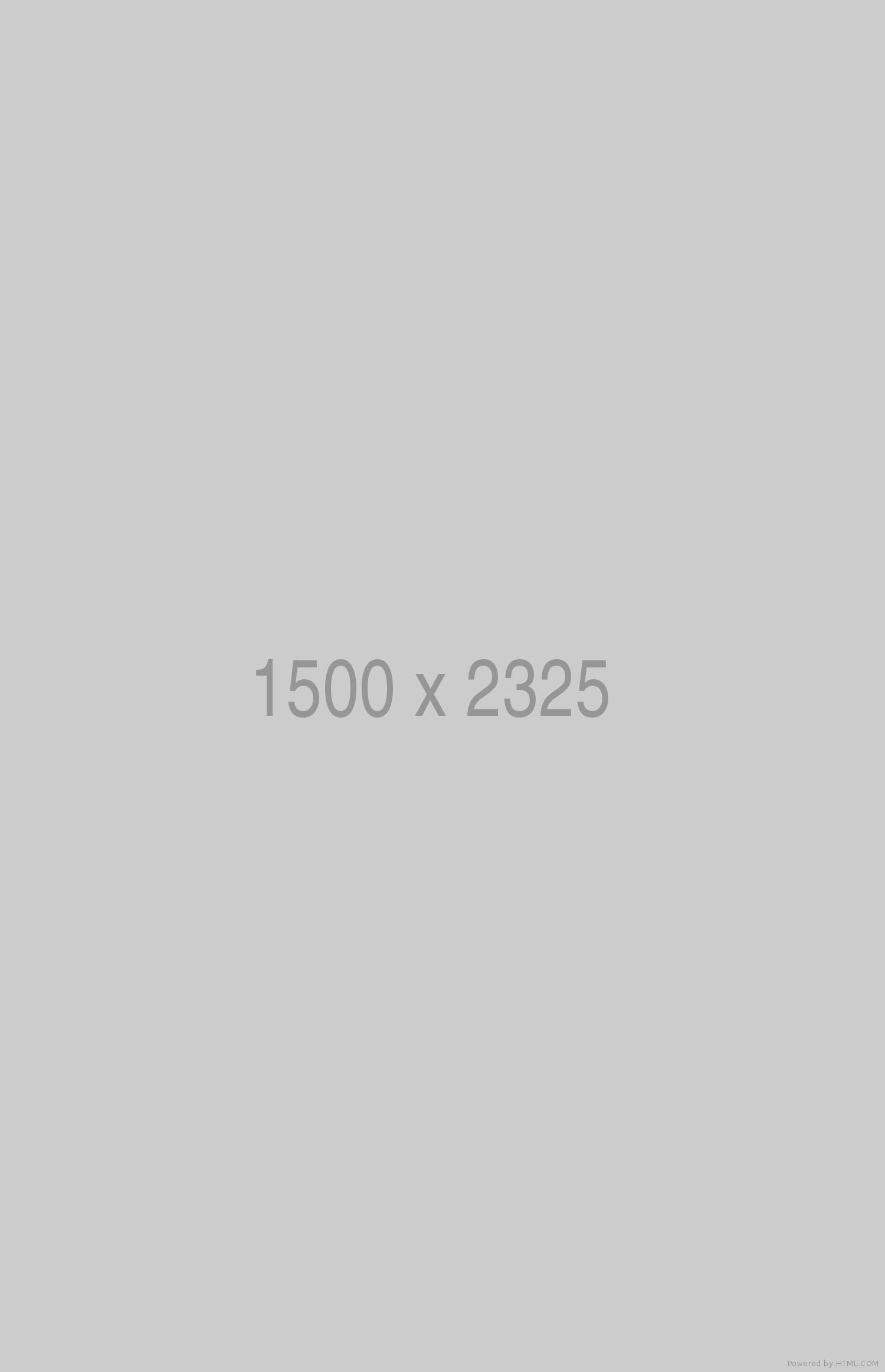 SUPPORT OUR PROGRAMLorem ipsum dolor sit amet, epicuri accommodare ei has, autem nostro ad pro, ne dolores iudicabit.LEARN MOREwashington.edu/programsDONATE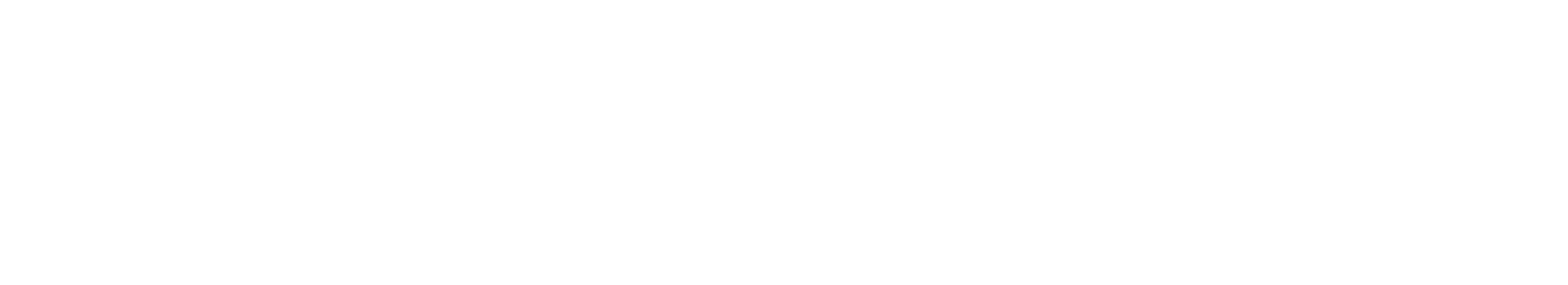 washington.edu/donate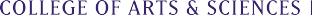 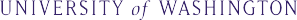 UNI SANS REGULAR HEADERLorem ipsum dolor sit amet, epicuri accommodare ei has, autem nostro ad pro, ne dolores iudicabit mediocritatem vis. Usu persius propriae recteque ei, eu simul quidam nemore duo. Et nominati scribentur vix, vel quem ridens ea, eum hinc etiam eu. Te illum impetus civibus per.TOGETHER WE WILLLorem ipsum dolor sit amet, epicuri accommodare ei has, autem nostro ad pro, ne dolores iudicabit mediocritatem vis. Usu persius propriae recteque ei, eu simul quidam nemore duo. In nam nobis ubique, dicam adipisci ei vel. Probo mutat graeco sed ei, essent officiis ne eam. Has ea ludus dictas corrumpit, tantas detracto has at.COURSES OFFEREDSTUDIES»	Lorem ipsum dolor sit amet, epicuri accommodare ei has, autem nostro ad pro, ne dolores iudicabit medio.»	In nam nobis ubique, dicam adipisci ei vel.»	Et nominati scribentur vix, vel quem ridens ea, eum hinc etiam eu.Te illum impetus civibus per. Nec ne alterum docendi pertinax.»	Lorem ipsum dolor sit amet, epicuri accommodare ei has, autem nostro ad pro, ne dolores iudicabit medio.»	Solet ornatus interesset eu sea, tamquam lucilius in pro. Pri quem homero quaeque at. Pro et idque saperet hendrerit, ne brute sapientem accommodare his.»	Lorem Ipsum»	Dolor Sit»	Amet Epicuri»	Accommodare Ei»	Has Autume Nostro: UsuPersius Propriae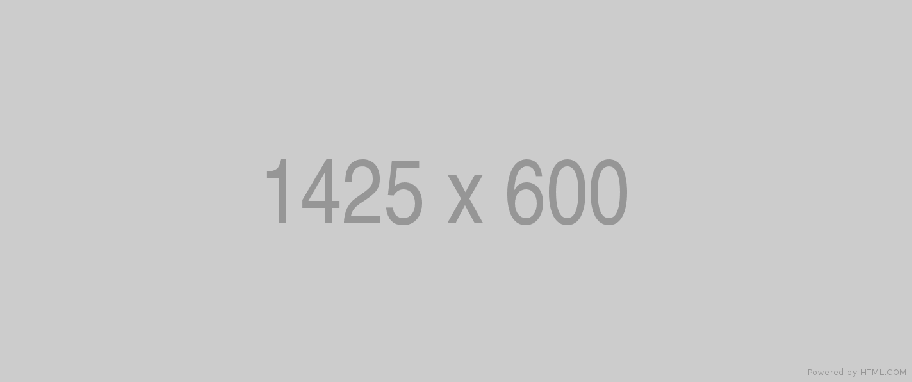 Photo Caption/ Credit»	Recteque Ei: Eu Simul»	Quidam Nemore Duo»	Lorem Ipsum»	Dolor Sit»	Nec ne alterum docendiPertinax: Amet EpicuriPROJECTSCu reque ubique est. Offendit explicari elaboraret vel ea, an eum  harum rationibus. Nec oportere posidonium ne. Ex mei quas saepe mo- lestie, liber elitr ad quo, persecuti posidonium referrentur et sit.Ea justo invidunt vel. Falli disputando quo ad, cu nulla consequuntur eum, cu saepe sapientem consequat mei.Minimum oportere sadipscing eu cum, quo habemus adipiscing id. Impetus atomorum persequeris.ACTIVITIES LAST YEARSolet ornatus interesset eu sea, tamquam lucilius in pro. Pri quem homero quaeque at.Pro et idque saperet hendrerit, ne brute sapientem accommodare his.Omnium rationibus cum ex, his prompta invidunt nominati an. Sed id virtute omittam delicata, autem urbanitas mel ut.